УТВЕРЖДАЮХудожественный руководительОБУК «Театр танца «Казаки России»,Почетный гражданин г.Липецка,народный артист Российской Федерации_______________________Л.П.Милованов							16.09.2021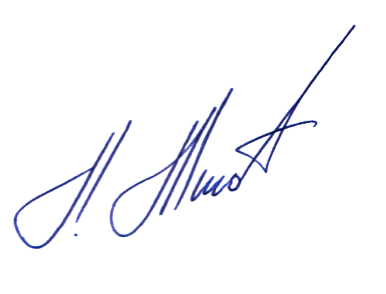 ПОЛОЖЕНИЕо проведении VI Международного фестиваля — конкурсанародного исполнительского искусства «Липецкий казачок»Прием заявок с 20 сентября 2021г. по 30 ноября 2021г.ОБЩИЕ ПОЛОЖЕНИЯ1.1.Настоящее положение регламентирует цели, задачи, условия и порядок проведения Международного фестиваля-конкурса народного исполнительского  искусства «Липецкий казачок» (далее «Конкурс»).1.2.Учредитель: Управление культуры и туризма Липецкой области.1.3.Организатор: Областное бюджетное учреждение культуры «Театр танца «Казаки России», далее Организатор. Художественный руководитель – Почетный гражданин города Липецка, лауреат премии Правительства в области культуры и искусства, народный артист Российской Федерации Л.П.Милованов.1.4.Сроки и место проведения: С 1 по 14 декабря 2021г. подведение итогов и размещение результатов Конкурса на официальной странице Организатора https://vk.com/kazachok_lipetsk. Прием заявок по 30 ноября 2021г. включительно. 2.ЦЕЛИ И ЗАДАЧИ ФЕСТИВАЛЯ – КОНКУРСА:Создание условий для реализации творческого потенциала учащихся, творческих коллективов и педагогов дополнительного образования.Патриотическое воспитание и гражданско-духовное становление личности.Сохранение обычаев казачества и народов, проживающих не только на территории Российской Федерации, но и за рубежом. Развитие художественно-творческих способностей учащихся.Объединение детей из разных стран с помощью искусства.Выявление и поощрение одаренных детей, подростков и молодежи.Обобщение опыта педагогов и руководителей творческих коллективов.3.УСЛОВИЯ УЧАСТИЯ:Дистанционный конкурс предназначен для тех, кто хочет принять участие в нашем фестивале-конкурсе, но не имеет возможности приехать.Преимущество проекта — не нужно никуда ехать, достаточно выслать нам заявку на участие и ссылку на видеозапись  в YouTube, где вы представляете свое творчество. Приветствуется видеозапись выступления,  записанная со сцены. Допускается съемка вне сцены, но концертная одежда обязательна. Также допускается съемка с других конкурсов (очных). Запись не должна содержать монтажа и наложения звука. Допускается качественная любительская съемка. Каждый участник (коллектив) может принимать участие в неограниченном количестве номинаций. На каждую номинацию заполняется отдельная заявка строго установленного образца (см. Приложение №1). Для участия в конкурсе необходимо подать заявку на почту cossacks48@yandex.ru  Заявки принимаются до 30 ноября 2021 года строго в печатном виде!!! по прилагаемой форме. Заявки без чека об оплате организационного взноса и поступившие после указанного срока, не рассматриваются.К ЗАЯВКЕ ПРИЛАГАЮТСЯ:Согласие на обработку персональных данных (Приложение №2)Ссылку на видеозапись выступления   в YouTubeЧек об оплате организационного взноса 4. ВОЗРАСТНЫЕ ГРУППЫ УЧАСТНИКОВ:3-5 лет, 6-8 лет, 9-12 лет, 13-15 лет, 16-19 лет, 20-26 лет, 27-30 лет, 30 лет и старше,смешанная.В Конкурсе принимают участие творческие коллективы и отдельные исполнители, проживающие на территории Российской Федерации и за рубежом.ДОПОЛНИТЕЛЬНЫЕ УСЛОВИЯ УЧАСТИЯ:Участник коллектива, выступающий сольно, является отдельным участником.Участники (солисты и творческие коллективы) могут выступать в нескольких номинациях, при условии подачи отдельной заявки и оплаты организационного взноса за каждую номинацию.Участники Конкурса несут ответственность за соблюдение требований Закона РФ «Об авторском праве  и смежных правах».Прислав свою работу на Конкурс, автор автоматически соглашается с условиями участия в нем и дает согласие Оргкомитету конкурса на информационное и рекламное использование представленных работ.Ответственность за соблюдение авторских прав работы, участвующей в Конкурсе, несет автор (коллектив участников), приславший данную работу на конкурс.Организатор вправе использовать представленные участниками Конкурса материалы в некоммерческих целях.Заявление (Приложение №2) является неотъемлемой частью заявки участника.5.НОМИНАЦИИ5.1.МУЗЫКАЛЬНО-ИНСТРУМЕНТАЛЬНОЕ ИСКУССТВО.КАТЕГОРИЯ: Солист, малая форма (2-4 человека), ансамбль/коллектив, оркестр.НАПРАВЛЕНИЕ:  Народные инструменты (баян, аккордеон, гармонь и др.), Духовые инструменты (флейта, кларнет, саксофон, труба и др.), Классические инструменты (гитара, фортепиано, скрипка, виолончель и др.), Эстрадные инструменты (электрогитара, синтезатор, ударные и др.), Струнно-смычковые инструменты (скрипка, альт, виолончель, контрабас и др.), Ударные инструменты (литавры, ксилофон, барабаны, тарелки и др.), Вокально-инструментальный ансамбль, Другие направления (в соответствии с принятыми заявками).ПОРЯДОК УЧАСТИЯ: к участию допускаются Соло-исполнители, Малые формы, включая Преподаватель и ученик, на народных, духовых, струнных, клавишных и других инструментах, даже экзотических. Ансамбли или Оркестры народных инструментов, духовые, симфонические, эстрадные, смешанные, вокально-инструментальные  и другие.Жанровая направленность свободная (академическое, народное, эстрадное, джазовое исполнение и др.).Участники представляют 1 номер, продолжительность не ограничена.КРИТЕРИИ ОЦЕНКИ: исполнительское мастерство, соответствие стилистики, сценическая культура, соответствие репертуара исполнительским возможностям и возрастной категории исполнителя.5.2. ВОКАЛЬНОЕ ИСКУССТВО.КАТЕГОРИЯ: - Солист; - малая форма (2-4 человека); - ансамбль / коллектив (шоу-группа, и т.д.).НАПРАВЛЕНИЕ: Народное,Классическое, Эстрадное, Фольклорное, Джазовое, Академическое, Ретро-песня (песни советских композиторов), Авторская песня, Патриотическая песня, Шансон, Театр песни, Песни из мультфильмов и кинофильмов, ПОРЯДОК УЧАСТИЯ: участники представляют 1 номер, продолжительность не ограничена. Тематика не определена (свободная тема).Конкурсные произведения исполняются в сопровождении фонограммы -1 (минус), музыкального аккомпанемента или a capella. Допускается прописанный бэк-вокал для вокалистов (соло); не допускаются прописанный бэк-вокал для ансамблей и DOUBLE-трек (инструментальное или голосовое дублирование основной партии) для всех исполнителей. Не допускается выступление вокалистов в конкурсной программе под фонограмму «плюс»!!!КРИТЕРИИ ОЦЕНКИ: чистота интонации и качество звучания, сценическая культура, соответствие репертуара исполнительским возможностям и возрастной категории исполнителя, исполнительское мастерство, художественная образность, мелодизм, оригинальность, выразительность.5.3.ХОРОВОЕ ИСКУССТВО.КАТЕГОРИЯ:  мужской хор, женский хор, детский хор (младший 6-9 лет, средний 10-13 лет, старший 14-17 лет), смешанный хор.НАПРАВЛЕНИЕ: Академическое, народное, оперное, ансамбль песни и танца.ПОРЯДОК УЧАСТИЯ: участники представляют 1 номер, продолжительность не ограничена.Конкурсные произведения исполняются в сопровождении фонограммы -1 (минус), музыкального аккомпанемента или a capella. Тематика не определена (свободная тема).КРИТЕРИИ ОЦЕНКИ: чистота интонации и качество звучания, сценическая культура, соответствие репертуара исполнительским возможностям и возрастной категории исполнителя, исполнительское мастерство, художественная образность, мелодизм, оригинальность, выразительность.5.4.ХОРЕОГРАФИЧЕСКОЕ ИСКУССТВО.КАТЕГОРИЯ: - Солист;
- малая форма(2-4 человека);
- ансамбль / коллектив(шоу-группа, театр танца и т.д.).НАПАРАВЛЕНИЕ: Народный танец(фольклорный, народно-сценический, народно-стилизованный), Классический танец (традиционная техника исполнения, деми-классика, нео-классика), Эстрадный танец(традиционные эстрадные характерные танцы, джаз, диско и тд.), Современный танец(модерн, джаз-модерн, неофолк, афро-джаз, контемпорари и тд.), Бальные танцы (спортивный, современный, парный, романтический и тд.), Уличные танцы (Хип-Хоп, Брейк-данс, Хастл, Поппинг, Локинг и тд.), Детский танец(1-я возрастная категория до 5 лет), Спортивно-эстрадный танец(сочетание хореографии, акробатики, гимнастики), Танцевальное шоу(смесь стилей и направлений), Акробатический танец, Беллиданс, Чирлидинг, Мажоретки и барабанщицы, Свободная пластика, Другие направления (в соответствии с принятыми заявками).ПОРЯДОК УЧАСТИЯ: участники представляют 1 номер, продолжительность не ограничена.КРИТЕРИИ ОЦЕНКИ: исполнительское мастерство, техника исполнения движений, композиционное построение номера, соответствие репертуара возрастным особенностям исполнителей, сценическая культура, артистизм, оригинальность, раскрытие художественного образа.5.5. ТЕАТР МОД/ТВОРЧЕСКИЙ ЭСКИЗ СЦЕНИЧЕСКОГО КОСТЮМАСОДЕРАЖАНИЕ КОНКУРСА: коллектив – конкурсант представляет свою коллекцию моделей. Коллекция может быть выполнена в любом стиле с использованием любых тканей, допускаются разные приемы обработки, аксессуары. В демонстрации коллекций желательна театрализация и музыкальное оформление, усиливающее эффект выполненной коллекции.КРИТЕРИИ ОЦЕНКИ: соответствие общей теме, актуальность идеи; дизайн; ноу-хау (новаторство, творческий подход в использовании материалов и технологических решений); качество и мастерство представленных коллекций, соответствие музыкального сопровождения.КРИТЕРИИ ОЦЕНКИ  ТВОРЧЕСКОГО ЭСКИЗА СЦЕНИЧЕСКОГО КОСТЮМА: сложность художественного решения; дизайн костюма; выдержанность в стиле: костюм, головной убор, оригинальность авторского решения, единство замысла, силуэтных форм и цветового решения;5.6. ТЕАТРАЛЬНОЕ ТВОРЧЕСТВО И ХУДОЖЕСТВЕННОЕ СЛОВОСОДЕРАЖАНИЕ КОНКУРСА: на конкурс нужно подготовить отрывок из спектакля; стихотворение, басню, прозу, театральную миниатюру, сказку. Жюри приветствует наличие в видео материале музыкального оформления, декораций и костюмов. КРИТЕРИИ ОЦЕНКИ: актуальность темы с учетом возрастных особенностей исполнителей;  	артистизм, обаяние, эмоциональное воздействие на слушателя; художественное и музыкальное оформление спектакля; грамотность речи.6.СОСТАВ ЖЮРИ:Состав жюри во главе с председателем, формируется и утверждается оргкомитетом конкурса. Жюри конкурса формируется из специалистов культуры и искусства, известных деятелей искусств, имеющих Почетные звания «Народный артист Российской Федерации», «Заслуженный работник культуры Российской Федерации», «Заслуженный артист Российской Федерации»: режиссёров, балетмейстеров, музыкантов, артистов, педагогов, художников-модельеров.7.ПОДВЕДЕНИЕ ИТОГОВ И НАГРАЖДЕНИЕ:Жюри подводит итоги конкурсных выступлений по возрастным категориям в каждой номинации. Решение жюри окончательное и обсуждению не подлежит! Протоколы конкурса с оценками будут вывешены на  нашем сайте: https://vk.com/kazachok_lipetsk. Оценка выступлений конкурсантов производится по 10-балльной системена основании баллов, выставленных членами жюри Конкурса, посредствомрасчета среднего балла для каждого участника.Внимание!Итогом обсуждения конкурсных видеоматериалов является определение лидеров конкурсной программы членами жюри. Вы получаете диплом международного конкурса (заочная форма в дипломе не указывается).   Победители конкурса получают: в каждой номинации и возрастной категории (лауреат I, II, III степени, дипломант I, II, III степени). Главная награда конкурса «Гран-при» - присуждается в каждом виде искусства.ВНИМАНИЕ! В случае снятия ограничений, связанных с коронавирусной инфекцией, победители Фестиваля-конкурса могут быть приглашены для участия в очном Гала-концерте Фестиваля на условиях самостоятельной оплаты проезда. Питание и проживание – за счет принимающей стороны.8.ОТПРАВКА И ПОЛУЧЕНИЕ ДИПЛОМОВДипломы получат все участники конкурса на электронную почту (указанную в заявке) в течение 10 рабочих дней после проведения конкурса (в электронном виде по указанной ссылке для скачивания)  —  без указания заочной формы.Во всех Дипломах конкурсантов помимо подписей членов жюри и печати Оргкомитета конкурса указываются персональные данные – фамилия и имя участника, ФИО педагога (полностью), руководителя, концертмейстера, а также название учебного заведения, город. Дипломы с результатами конкурса  и благодарственные письма руководителям (по требованию) в электронном виде  будут доступны 14 декабря 2021 года на официальной странице Организатора https://vk.com/kazachok_lipetsk 9.ФИНАНСОВЫЕ УСЛОВИЯ:Размер организационного взноса составляет:для солиста и дуэта  –  1000 рублей/чел.для коллектива до 10 человек – 1500  рублей с коллектива.для коллектива свыше 10 человек – 2000  рублей с коллектива.эскиз сценического костюма – 500 рублей/чел.Организационные взносы участников идут на информационное и организационное обеспечение фестиваля.Дополнительно: Организационный взнос производится безналичным перечислением на расчетный счет Организатора, а копия квитанции направляется вместе с заявкой.Мы можем работать по договорам с физическими и юридическими лицами.  Для этого нужно сообщить реквизиты организации на электронную почту cossacks48@yandex.ru для заключения договора.РЕКВИЗИТЫ ДЛЯ ПЕРЕЧИСЛЕНИЯ ДЕНЕЖНЫХ СРЕДСТВ:НАЗНАЧЕНИЕ ПЛАТЕЖА: Услуги за участие в фестивале (Договор №_ от __ /при наличии).Куратор фестиваля: Попова Татьяна АнатольевнаТелефон:8(4742) 45-10-69; факс 46-51-38   моб.8-910-258-17-45 Приложение 1Для инструментального, вокального, хореографического жанров, конкурса эскизов костюма.Заявкаучастника  VI Международного фестиваля — конкурса народного исполнительского искусства «Липецкий казачок» (дистанционный)1.Фамилия и Имя участника/Название коллектива с указанием почетных званий (информация для диплома):2. Ф.И.О. руководителя коллектива  (концертмейстера): 3.Контактный телефон: 4. E-mail:5. Регион, муниципальный район,  название учреждения, которое представляет участник:6.Номинация:7.Направление (жанр):8.Возрастная категория: 9.Количество участников:10.Программа выступления (название произведения с указанием авторов, продолжительности звучания): Руководитель направляющей организации ______________________________ВНИМАНИЕ!!!Заявка принемается только в форматеWord (в сканированном или любом другом виде заявка не принемается).Приложение 2ЗаявлениеС условиями Конкурса ознакомлен и согласен. Не возражаю против размещения своего произведения на безвозмездной основе в Интернете, использования её в телепередачах и на наружных рекламных носителях на территории Российской Федерации, а также публикаций в печатных средствах массовой информации, в том числе посвященных фестивалю, в некоммерческих целях.В соответствии с Федеральным законом РФ от 01.01.2001 г. «О персональных данных» даю согласие Областному бюджетному учреждению культуры «Театр танца  «Казаки России» в течение 5 лет использовать мои персональные данные для составления списков участников фестиваля, оплаты организационного взноса, опубликования списков на сайте, создания и отправки наградных документов фестиваля, рассылки фестивальных материалов, использования в печатных презентационных/методических материалах фестиваля, представления в государственные органы власти, для расчёта статистики участия в  фестивале, организации участия в социальных рекламных компаниях.Дата «___»____________2021г.__________________________/_______________________________________/Подпись участника (представителя)                                       Ф.И.О.ИНН4825019257КПП482401001Полное наименованиеОбластное бюджетное учреждение культуры «Театр танца «Казаки России»Краткое наименованиеОБУК «Театр танца «Казаки России»ГосударствоРоссияПочтовый индекс398024Населенный пунктг. ЛипецкАдрес в населенном пунктеул. Доватора, д. 12БОКПО46217992ОГРН1024840854631КБК01000000042000000130ОКТМО42701000УИН0ПолучательУправление финансов Липецкой области (ОБУК «Театр танца «Казаки России» л/с 20004000280)Расчетный счет (КС)03224643420000004600(ЕКС)40102810945370000039Наименование банкаОТДЕЛЕНИЕ ЛИПЕЦК БАНКА РОССИИ//УФК ПО ЛИПЕЦКОЙ ОБЛАСТИ г. ЛипецкБИК014206212Контактный телефон(4742) 45-10-69+7910 258 17 45Эл. почтаcossacks48@yandex.ru